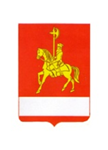 АДМИНИСТРАЦИЯ КАРАТУЗСКОГО РАЙОНАПОСТАНОВЛЕНИЕ28.01.2022                                        с. Каратузское                                      № 83-пО внесении изменений в постановление администрации Каратузского района от 21.01.2022 № 52-п «Об утверждении норматива субсидирования и Программы пассажирских перевозок по маршрутам с небольшой интенсивностью пассажирских потоков МО «Каратузский район» на 2022 год»Руководствуясь ст.15 Федерального Закона от 06.10.2003 г. № 131-ФЗ «Об общих принципах организации местного самоуправления в РФ», Федерального закона от 13.07.2015 г. № 220-ФЗ «Об организации регулярных перевозок пассажиров и багажа автомобильным транспортом и городским наземным электрическим транспортом в Российской Федерации и о внесении изменений в отдельные законодательные акты Российской Федерации», постановлением администрации Каратузского района от 28.06.2010 г. № 814-п «Об организации и осуществлении пассажирских перевозок в Каратузском районе»,  ст.28 Устава муниципального образования «Каратузский район», ПОСТАНОВЛЯЮ:1. Внести в постановление администрации Каратузского района от 21.01.2022 г. № 52-п «Об утверждении норматива субсидирования и Программы пассажирских перевозок по маршрутам с небольшой интенсивностью пассажирских потоков МО «Каратузский район» на 2022 год» следующие изменения:1.1. Приложение №1 к постановлению администрации Каратузского района от 21.01.2022 № 52-п изменить и изложить в новой редакции согласно приложению №1 к настоящему постановлению.1.2. Приложение №2 к постановлению администрации Каратузского района от 21.01.2022 № 52-п изменить и изложить в новой редакции согласно приложению №2 к настоящему постановлению2. Контроль за исполнением настоящего постановления возложить на заместителя главы района по жизнеобеспечению и оперативным вопросам (А.Н. Цитович).3. Разместить постановление на официальном сайте администрации Каратузского района с адресом в информационно-телекоммуникационной сети Интернет - www.karatuzraion.ru.4. Постановление вступает в силу в день, следующий за днём его официального опубликования в периодическом печатном издании «Вести муниципального образования «Каратузский район» и применяется к правоотношениям, возникшим с 01 января 2022 года.Глава района 								            К.А. ТюнинНормативсубсидирования  пробега с пассажирами намаршрутах с небольшой интенсивностью пассажирских потоков                 МО "Каратузский район" на 2022 год.Приложение к постановлению администрации Каратузского района от  28.01.2022  № 83-пПрограмма пассажирских перевозок по маршрутам с небольшой интенсивностью пассажирских потоков МО «Каратузский район» на 2022 год.Приложение к постановлению администрации Каратузского района от  28 .01.2022 № 83-пНаименование маршрутаНорматив Субсидирования      (руб./км. пробега)магазин Вавилон – Терапевтическое отделение82,20Каратузское-Верхний Кужебар70,60Каратузское-Ширыштык34,21Каратузское-Верхние Куряты27,21Каратузское – Верхний Суэтук47,72Каратузское-Лебедевка-Ключи47,80Каратузское-Старомолино45,15Каратузское-Старая Копь43,944Каратузское - Средний Кужебар60,44Каратузское-Нижняя Буланка56,65Таяты - Каратузское25,77Каратузское - Уджей56,66Каратузское-Таскино-Сагайское - Каратузское69,49МаршрутМаршрутМаршрутПротяженность (км)Дни работыКол-во рейсовПробег (км)Норматив субсидирования (руб./км пробега)Норматив субсидирования (руб./км пробега)Субсидия (руб)Регулярность движенияРегулярность движенияВавилон - ТерапияВавилон - ТерапияВавилон - Терапия16247370559280,0082,2082,204872816,001,2,3,4,51,2,3,4,5Каратузское - Верхний КужебарКаратузское - Верхний КужебарКаратузское - Верхний Кужебар49,919778839321,2070,6070,602776076,721,2,3,51,2,3,5Каратузское - ШирыштыкКаратузское - ШирыштыкКаратузское - Ширыштык46,9524899246574,4034,2134,211593310,221,2,3,4,51,2,3,4,5Каратузское - Верхние КурятыКаратузское - Верхние КурятыКаратузское - Верхние Куряты6524749432110,0027,2127,21873713,101,2,3,4,51,2,3,4,5Каратузское – Верхний СуэтукКаратузское – Верхний СуэтукКаратузское – Верхний Суэтук49,614959629561,6047,7247,721410679,551,3,51,3,5Каратузское-Лебедевка-КлючиКаратузское-Лебедевка-КлючиКаратузское-Лебедевка-Ключи16,6993966573,6047,8047,80314218,082,32,3Каратузское-СтаромолиноКаратузское-СтаромолиноКаратузское-Старомолино30,59939612078,0045,1545,15545321,702,42,4Каратузское-Старая КопьКаратузское-Старая КопьКаратузское-Старая Копь14,81485928761,6043,94443,944385019,751,3,51,3,5Каратузское - Средний КужебарКаратузское - Средний КужебарКаратузское - Средний Кужебар25,59939610098,0060,4460,44610323,122,52,5Каратузское-Нижняя БуланкаКаратузское-Нижняя БуланкаКаратузское-Нижняя Буланка544819210368,0056,6556,65587347,2022Таяты - КаратузскоеТаяты - КаратузскоеТаяты - Каратузское74,914829622170,4025,7725,77571331,211,3,51,3,5Каратузское - УджейКаратузское - УджейКаратузское - Уджей24,11482967133,6056,6656,66404189,781,3,51,3,5Каратузское – Таскино-Сагайское-Каратузское Каратузское – Таскино-Сагайское-Каратузское Каратузское – Таскино-Сагайское-Каратузское 28,824749414227,2069,4969,49988648,131,2,3,4,51,2,3,4,5ИтогоИтогоИтого496,652124,009633,00298257,615932994,56Рабочие дни в праздникирейсырейсырейсырейсырейсырейсы106.01.2022Каратузское - ШирыштыкКаратузское - ШирыштыкКаратузское - ШирыштыкКаратузское - ШирыштыкКаратузское - ШирыштыкКаратузское - Ширыштык106.01.2022Каратузское - Верхний СуэтукКаратузское - Верхний СуэтукКаратузское - Верхний СуэтукКаратузское - Верхний СуэтукКаратузское - Верхний СуэтукКаратузское - Верхний Суэтук106.01.2022Каратузское - Верхний КужебарКаратузское - Верхний КужебарКаратузское - Верхний КужебарКаратузское - Верхний КужебарКаратузское - Верхний КужебарКаратузское - Верхний Кужебар106.01.2022Таяты - КаратузскоеТаяты - КаратузскоеТаяты - КаратузскоеТаяты - КаратузскоеТаяты - КаратузскоеТаяты - Каратузское1